Двадцать седьмая  очередная сессия третьего созываРЕШЕНИЕ	                     ЧЕЧИМ от 28.09.2017 г.	                  № _27-4_с. Онгудай      В соответствии с Конституцией Российской Федерации, Гражданским кодексом Российской Федерации, Федеральным законом от 06.10.2003 N 131-ФЗ «Об общих принципах организации местного самоуправления в Российской Федерации»,  на основании  ст. 27 Устава муниципального образования МО «Онгудайский район», Совет депутатов района (аймака) РЕШИЛ:1. Утвердить Порядок управления и распоряжения имуществом, находящимся в муниципальной собственности  муниципального образования «Онгудайский район», согласно приложению к настоящему решению.2. Признать утратившим силу Положение «О порядке управления и распоряжения муниципальной собственностью МО «Онгудайский район», утвержденное Решением районного Совета депутатов от 24.03.2016 г. № 18-5.3. Решение вступает в силу с момента опубликования в районной газете «Ажуда».4. Контроль за  исполнением данного решения возложить на  постоянную комиссию по земельным и имущественным отношениям, природопользованию и градостроительству (В.В.Тоймогошев).Глава района (аймака)	                         М.Г.БабаевПриложение  № 1 к решениюСовета депутатов № _27-4__ от _28.09.2017г.ПОРЯДОК УПРАВЛЕНИЯ И РАСПОРЯЖЕНИЯ ИМУЩЕСТВОМ, находящимся в МУНИЦИПАЛЬНОЙ СОБСТВЕННОСТИ МУНИЦИПАЛЬНОГО ОБРАЗОВАНИЯ «ОНГУДАЙСКИЙ РАЙОН»Глава I. ОБЩИЕ ПОЛОЖЕНИЯ            1. Правовая основа управления и распоряжения имуществом, находящимся                                                                                                                                       в муниципальной собственности муниципального образования "Онгудайский район"
1. Порядок управления и распоряжения имуществом, находящимся в собственности муниципального образования "Онгудайский район" (далее - Порядок), разработан в соответствии со следующими нормативными правовыми актами:
1) Конституцией Российской Федерации;
2) Гражданским кодексом Российской Федерации;
3) Бюджетным кодексом Российской Федерации;
4) Федеральным законом от 26.12.1995 N 208-ФЗ "Об акционерных обществах";
5) Федеральным законом от 12.01.1996 N 7-ФЗ "О некоммерческих организациях";
6) Федеральным законом от 08.02.1998 N 14-ФЗ "Об обществах с ограниченной ответственностью";
7) Федеральным законом от 29.07.1998 N 135-ФЗ "Об оценочной деятельности в Российской Федерации";
8) Федеральным законом от 21.12.2001 N 178-ФЗ "О приватизации государственного и муниципального имущества";
9) Федеральным законом от 14.11.2002 N 161-ФЗ "О государственных и муниципальных унитарных предприятиях";10) Федеральным законом от 06.10.2003 N 131-ФЗ "Об общих принципах организации местного самоуправления в Российской Федерации";
11) Федеральным законом от 21.07.2005 N 115-ФЗ "О концессионных соглашениях";
12) Федеральным законом от 26.07.2006 N 135-ФЗ "О защите конкуренции";
13) Федеральным законом от 03.11.2006 N 174-ФЗ "Об автономных учреждениях";
14) Федеральным законом от 24.07.2007 N 209-ФЗ "О развитии малого и среднего предпринимательства в Российской Федерации";
15) Федеральным законом от 22.07.2008 N 159-ФЗ "Об особенностях отчуждения недвижимого имущества, находящегося в государственной собственности субъектов Российской Федерации или в муниципальной собственности и арендуемого субъектами малого и среднего предпринимательства, и о внесении изменений в отдельные законодательные акты Российской Федерации";
16) Уставом муниципального образования "Онгудайский район";
17) иными нормативными правовыми актами Российской Федерации, Республики Алтай, муниципальными нормативными правовыми актами муниципального образования "Онгудайский район".           2. Пределы действия настоящего Порядка
1. К объектам муниципального имущества, подпадающим под действие настоящего Порядка, относятся:
1) принадлежащие на праве собственности муниципальному образованию "Онгудайский район" здания, сооружения, объекты незавершенного строительства, нежилые помещения, а также предназначенные для размещения транспортных средств части зданий или сооружений (машино - места), если границы таких помещений, частей зданий или сооружений описаны в установленном законодательством о государственном кадастровом учете порядке;
2) движимое имущество, находящееся в собственности муниципального образования "Онгудайский район" и используемое для удовлетворения коммунально - бытовых, социально - культурных и иных потребностей населения Онгудайского района;
3) имущество, находящееся в собственности муниципального образования "Онгудайский район" и закрепленное за муниципальными учреждениями, муниципальными предприятиями и органами местного самоуправления муниципального образования "Онгудайский район", а также приобретенное ими в результате хозяйственной деятельности, за исключением случаев, когда в соответствии с законодательством Российской Федерации полномочия по определению порядка управления и распоряжения имуществом таких организаций возложены на местную администрацию;
4) находящиеся в собственности муниципального образования "Онгудайский район" доли (паи, акции) хозяйственных обществ.
2. Особенности управления и распоряжения финансовыми средствами, акциями и иными ценными бумагами, долями, вкладами, земельными участками, участками недр, лесными, водными и иными природными ресурсами, жилищным фондом, другим имуществом, относящимся к собственности муниципального образования "Онгудайский район", не урегулированные настоящим Порядком, устанавливаются федеральным законодательством, законодательством Республики Алтай, Уставом муниципального образования "Онгудайский район", муниципальными правовыми актами муниципального образования "Онгудайский район".        3. Основные задачи управления и распоряжения муниципальной собственностью
1. Основными задачами управления и распоряжения муниципальной собственностью являются:
1) повышение эффективности использования муниципального имущества;

2) осуществление контроля за сохранностью и использованием объектов муниципальной собственности;
3) создание благоприятной экономической среды для привлечения инвестиций в развитие муниципального образования "Онгудайский район";
4) создание условий для пополнения бюджета муниципального образования "Онгудайский район".     4. Предмет настоящего Порядка
1. Настоящий Порядок призван, в рамках действующего законодательства, обозначить круг субъектов, участвующих в сфере управления и распоряжения собственностью муниципального образования "Онгудайский район", их полномочия в данной сфере, порядок взаимодействия органов местного самоуправления муниципального образования "Онгудайский район" при осуществлении предоставленных им полномочий, а также определить основные положения форм управления муниципальной собственностью.

2. Отношения по управлению и распоряжению муниципальным имуществом, подпадающие под действие настоящего Порядка, но не урегулированные им, определяются муниципальными правовыми актами органов местного самоуправления муниципального образования "Онгудайский район" в рамках их компетенции и не должны противоречить настоящему Порядку.            Глава II. ПОЛНОМОЧИЯ В СФЕРЕ УПРАВЛЕНИЯ МУНИЦИПАЛЬНЫМ                   ИМУЩЕСТВОМ              5. Осуществление полномочий        по управлению и распоряжению муниципальным  имуществом муниципального образования "Онгудайский район"
1. От имени и в интересах муниципального образования "Онгудайский район" управление и распоряжение муниципальным имуществом муниципального образования "Онгудайский район" осуществляют:
1) Совет депутатов района (аймака);
2) Глава  района (аймака);
3) Исполнительно-распорядительный орган местного самоуправления - администрация района (аймака) МО «Онгудайский район» (далее – Администрация района (аймака));
6. Полномочия  Совета депутатов района (аймака)
1. Совет депутатов района (аймака):
1) определяет порядок управления и распоряжения имуществом, находящимся в муниципальной собственности муниципального образования "Онгудайский район ";
2) определяет порядок принятия решений о создании, реорганизации и ликвидации муниципальных предприятий;
3) утверждает перечни объектов муниципальной собственности;
4) осуществляет иные полномочия в соответствии с федеральным законодательством, законодательством Республики Алтай, Уставом муниципального образования "Онгудайский район".7. Полномочия Главы  администрации  района (аймака)
1. Глава администрации района (аймака):
1) представляет  Совету депутатов района (аймака)  проекты нормативных правовых актов, определяющих порядок управления имуществом, находящимся в собственности муниципального образования "Онгудайский район";
2) принимает решения о необходимости создания, реорганизации и ликвидации муниципальных предприятий и муниципальных учреждений;

3) осуществляет иные полномочия в соответствии с федеральным законодательством, законодательством Республики Алтай, Уставом муниципального образования "Онгудайский район".                         8. Полномочия Администрации района (аймака)
1. Администрация района (аймака) осуществляет общее управление имуществом, находящимся в муниципальной собственности муниципального образования "Онгудайский район", в том числе:
1) принимает решение о создании муниципального унитарного предприятия и муниципального учреждения, об их реорганизации и ликвидации, назначает ликвидационную комиссию и утверждает ликвидационные балансы муниципальных унитарных предприятий в случае их ликвидации;
2) назначает и освобождает от должности руководителей муниципальных унитарных предприятий и учреждений в соответствии с законодательством;

3) утверждает уставы, осуществляет полномочия учредителя и собственника имущества муниципальных унитарных предприятий;
4) определяет порядок осуществления контроля за деятельностью муниципальных унитарных предприятий Онгудайского района и хозяйственных обществ с участием муниципального образования "Онгудайский район";
5) утверждает устав, осуществляет функции и полномочия учредителя либо определяет отраслевой (функциональный) орган, который осуществляет функции и полномочия учредителя создаваемого муниципального учреждения;

6) принимает решения о передаче муниципального имущества в хозяйственное ведение и оперативное управление, определяет порядок согласования распоряжения имуществом, переданным в хозяйственное ведение и оперативное управление;
7) принимает решения об участии муниципального образования "Онгудайский район" в уставных капиталах хозяйственных обществ;
8) определяет порядок управления находящимися в собственности муниципального образования "Онгудайский район" акциями акционерных обществ, долями в обществах с ограниченной ответственностью, созданных в процессе приватизации;
9) принимает решения о выходе из хозяйственных обществ, продаже принадлежащих муниципальному образованию пакетов акций (долей) в уставных капиталах хозяйственных обществ;
10) принимает решения об изъятии излишнего, неиспользуемого или используемого не по назначению имущества, закрепленного за муниципальным учреждением или казенным предприятием либо приобретенного муниципальным учреждением или казенным предприятием за счет средств, выделенных ему собственником на приобретение этого имущества;

11) принимает решения о приобретении имущества в муниципальную собственность муниципального образования "Онгудайский район" в пределах средств местного бюджета, предусмотренных на эти цели, определяет условия приобретения;

12) рассматривает обращения организаций различных форм собственности и физических лиц о передаче их имущества в собственность муниципального образования "Онгудайский район" на безвозмездной основе;
13) рассматривает обращения организаций различных форм собственности и физических лиц о передаче им прав на имущество муниципального образования "Онгудайский район";
14) осуществляет подготовку и согласование с антимонопольным органом решений о предоставлении муниципальных преференций для пользователей муниципального имущества;
15) осуществляет контроль за соблюдением установленного порядка управления и распоряжения имуществом, находящимся в муниципальной собственности;
16) осуществляет учет муниципального имущества и внесение сведений об имуществе в реестр муниципального имущества муниципального образования "Онгудайский район" в установленном порядке;
17) осуществляет организацию выдачи выписок из реестра муниципального имущества муниципального образования "Онгудайский район" по запросам заявителей;

18) осуществляет подготовку, оформление и подачу документов для проведения государственной регистрации права собственности муниципального образования "Онгудайский район" на объекты недвижимого имущества, вещных прав и арендных отношений;
19) организует проведение конкурсов или аукционов на право заключения договоров аренды, договоров безвозмездного пользования, договоров доверительного управления имуществом, иных договоров, предусматривающих переход прав владения и (или) пользования в отношении муниципального имущества, не закрепленного на праве хозяйственного ведения или оперативного управления;
20) заключает от имени муниципального образования "Онгудайский район" договоры аренды, договоры безвозмездного пользования, договоры доверительного управления имуществом, иные договоры, предусматривающие переход прав владения и (или) пользования в отношении муниципального имущества, не закрепленного на праве хозяйственного ведения или оперативного управления;
21) осуществляет контроль за использованием по назначению и сохранностью муниципального имущества, переданного по договорам аренды, договорам безвозмездного пользования, договорам доверительного управления имуществом, иным договорам, предусматривающим переход прав владения и (или) пользования в отношении муниципального имущества, не закрепленного на праве хозяйственного ведения или оперативного управления;
22) осуществляет функции заказчика для проведения оценки объектов оценки в случае вовлечения в сделку объектов оценки, принадлежащих муниципальному образованию "Онгудайский район" и находящихся в казне муниципального образования "Онгудайский район";
23) согласовывает изменения первоначальной балансовой стоимости муниципального имущества, закрепленного за муниципальными унитарными предприятиями, учреждениями и органами местного самоуправления муниципального образования "Онгудайский район" на праве хозяйственного ведения или оперативного управления;
24) выступает в судах общей юрисдикции, арбитражных судах от имени муниципального образования "Онгудайский район" по делам о защите имущественных прав и законных интересов муниципального образования "Онгудайский район" в отношении имущества казны муниципального образования "Онгудайский район";
25) согласовывает учредительные документы муниципальных унитарных предприятий и муниципальных учреждений;
26) оформляет передачу муниципального имущества в хозяйственное ведение муниципальным унитарным предприятиям и в оперативное управление муниципальным учреждениям;
27) обеспечивает формирование залогового фонда муниципального образования "Онгудайский район" путем составления сводного перечня имущества и имущественных прав, находящихся в казне муниципального образования "Онгудайский район";
28) разрабатывает проект прогнозного плана приватизации муниципального имущества на очередной финансовый год и вносит его на рассмотрение Совета депутатов района (аймака);
29) осуществляет необходимые мероприятия по приватизации муниципального имущества, в том числе по формированию комиссии по приватизации муниципального имущества, организации и проведению торгов по продаже муниципального имущества в соответствии с законодательством Российской Федерации, Республики Алтай и правовыми актами муниципального образования "Онгудайский район";
30) заключает от имени муниципального образования "Онгудайский район" договоры купли-продажи по результатам приватизации муниципального имущества;

31) осуществляет контроль за выполнением условий приватизации муниципального имущества владельцами приватизированных предприятий, за выполнением условий конкурса победителями конкурса;
32) осуществляет контроль за сохранностью и использованием по назначению муниципального имущества, закрепленного за муниципальными предприятиями и муниципальными учреждениями;
33) осуществляет выявление и постановку на учет бесхозяйного движимого и недвижимого имущества, обращается в суд с требованиями о признании движимой вещи бесхозяйной и передаче ее в собственность муниципального образования "Онгудайский район", о признании права муниципальной собственности муниципального образования "Онгудайский район" на бесхозяйное недвижимое имущество;
34) осуществляет от имени муниципального образования "Онгудайский район" права акционера (вкладчика) по акциям (долям, вкладам), находящимся в муниципальной собственности муниципального образования "Онгудайский район", в установленном порядке;
35) осуществляет от имени муниципального образования "Онгудайский район" управление ценными бумагами, находящимися в муниципальной собственности муниципального образования "Онгудайский район", формирование и учет объектов долевой собственности (акции, доли, вклады);

36) вносит на рассмотрение  Совета депутатов района (аймака) предложения о приобретении акций, долей хозяйственных обществ;
37) осуществляет от имени муниципального образования "Онгудайский район" функции держателя нереализованных и приобретенных долей (паев, акций) в случаях, установленных законодательством Российской Федерации;
38) участвует в органах управления коммерческих организаций, созданных в форме хозяйственных обществ, акции (доли в уставных капиталах) которых находятся в муниципальной собственности муниципального образования "Онгудайский район" и не закреплены за муниципальными унитарными предприятиями либо муниципальными учреждениями, в установленном порядке;

39) осуществляет подготовку проектов муниципальных правовых актов о необходимости создания, реорганизации и ликвидации муниципальных предприятий и муниципальных учреждений, приобретении, использовании и отчуждении муниципальной собственности, проектов иных муниципальных правовых актов муниципального образования "Онгудайский район" в сфере управления и распоряжения муниципальным имуществом;
40) разрабатывает и утверждает типовой устав муниципального унитарного предприятия;

41) вносит предложения в Совет депутатов района (аймака) по передаче имущества из муниципальной собственности в государственную собственность. Осуществляет мероприятия по приему имущества в муниципальную собственность и передаче имущества из муниципальной собственности в государственную собственность;
42) осуществляет иные полномочия, предусмотренные для местной администрации законодательством Российской Федерации, законодательством Республики Алтай, Уставом муниципального образования "Онгудайский район", иными муниципальными правовыми актами муниципального образования «Онгудайский район».              Глава III. УПРАВЛЕНИЕ И РАСПОРЯЖЕНИЕ МУНИЦИПАЛЬНЫМ                                                                                                                                                                                                                                                                                                                                                                                                                                                                              ИМУЩЕСТВОМ МУНИЦИПАЛЬНОГО ОБРАЗОВАНИЯ "ОНГУДАЙСКИЙ РАЙОН"               9. Сделки с объектами муниципальной собственности
1. В отношении объектов муниципальной собственности могут совершаться любые сделки, не противоречащие законодательству Российской Федерации.

Муниципальное образование "Онгудайский район" вправе совершать сделки в отношении объектов муниципальной собственности с Российской Федерацией и ее субъектами, другими муниципальными образованиями, юридическими, физическими лицами и другими субъектами гражданских правоотношений.

Сделки с муниципальной собственностью от имени муниципального образования "Онгудайский район" совершаются органами местного самоуправления муниципального образования "Онгудайский район" в пределах их компетенции, установленной настоящим Порядком и иными муниципальными правовыми актами муниципального образования "Онгудайский район".
Сделки с имуществом, принадлежащим на праве хозяйственного ведения муниципальным предприятиям или на праве оперативного управления муниципальным бюджетным, казенным, автономным учреждениям, могут совершаться указанными предприятиями и учреждениями с учетом требований и ограничений, установленных законодательством Российской Федерации.

2. При осуществлении сделок с муниципальной собственностью муниципального образования "Онгудайский район" предмет сделки подлежит обязательной оценке в соответствии с законодательством Российской Федерации об оценочной деятельности.                    10. Аренда муниципального имущества
1. Заключение договоров аренды муниципального имущества может быть осуществлено только по результатам проведения торгов на право заключения таких договоров, за исключением случаев, предусмотренных действующим законодательством.

2. При проведении торгов на право заключения договоров аренды муниципального имущества начальный размер арендной платы равен рыночной стоимости платы, определенной независимым оценщиком в порядке, установленном законодательством об оценочной деятельности.

3. Арендодателем муниципального имущества, составляющего казну муниципального образования "Онгудайский район", выступает Администрация района (аймака). Арендодателями муниципального имущества, принадлежащего на праве оперативного управления муниципальным казенным, бюджетным или автономным учреждениям, органам местного самоуправления, выступает соответствующее учреждение, орган местного самоуправления. Арендодателем муниципального имущества, принадлежащего на праве хозяйственного ведения, выступает муниципальное предприятие.

4. Основанием для передачи в аренду муниципального имущества является:

1) постановление Администрации района (аймака), приказ муниципального предприятия, муниципального учреждения о предоставлении муниципального имущества в аренду в случаях, определенных действующим законодательством, когда проведение торгов на право заключения договоров аренды не требуется, в том числе в случае предоставления муниципальной преференции;

2) итоговый протокол по результатам проведенного аукциона или конкурса на право заключения договора аренды:
3) решение суда, вступившее в законную силу;
4) федеральный закон, устанавливающий иной порядок распоряжения имуществом.

5. Заявление о предоставлении в аренду муниципального имущества, составляющего казну муниципального образования "Онгудайский район", а также закрепленного за органами местного самоуправления муниципального образования "Онгудайский район", направляется заинтересованным лицом в Администрацию района (аймака).
Заявление о предоставлении в аренду муниципального имущества, принадлежащего на праве оперативного управления муниципальным казенным, бюджетным или автономным учреждениям, направляется заинтересованным лицом в соответствующее учреждение.
Заявление о предоставлении в аренду муниципального имущества, принадлежащего на праве хозяйственного ведения муниципальным унитарным предприятиям, направляется заинтересованным лицом в предприятие.

6. Администрация района (аймака), муниципальное учреждение, муниципальное предприятие по результатам рассмотрения заявления  в течении 30 дней издает постановление (приказ) о проведении торгов или о передаче имущества без проведения торгов в соответствии с действующим законодательством, или направляет заявителю решение об отказе в передаче имущества с обоснованием причин отказа. Муниципальные предприятия и учреждения в случаях, установленных законодательством Российской Федерации, согласовывают передачу имущества с Администрацией района (аймака).

7. Платежи по договорам аренды (арендная плата, пени и штрафы) за муниципальное имущество, составляющее казну муниципального образования "Онгудайский район",  за муниципальное имущество, принадлежащее на праве хозяйственного ведения муниципальным предприятиям, или оперативного управления муниципальным бюджетным или автономным учреждениям, а также принадлежащее на праве оперативного управления органам местного самоуправления, муниципальным казенным учреждениям и денежные средства, полученные в качестве неосновательного обогащения вследствие использования такого имущества, и проценты за пользование чужими денежными средствами перечисляются в бюджет муниципального образования "Онгудайский район".
Арендаторы муниципального имущества должны перечислять арендные платежи ежемесячно, в порядке, предусмотренном договором аренды.
8. Принятие решений о признании безнадежной к взысканию и списании (восстановлении в учете) задолженности по арендной плате за нежилые помещения и (или) земельные участки, а также задолженности по пеням, штрафам, начисленным в соответствии с условиями договоров аренды нежилых помещений и (или) земельных участков, находящихся в распоряжении муниципального образования "Онгудайский район", осуществляется администратором доходов на основании документов, подтверждающих обстоятельства, указанные в пункте 1 статьи 47.2 Бюджетного кодекса Российской Федерации, в порядке, определенном главным администратором доходов бюджета, в соответствии с общими требованиями, установленными Правительством Российской Федерации.
                 11. Безвозмездное пользование муниципальным имуществом
1. Заключение договоров безвозмездного пользования муниципальным имуществом может быть осуществлено только по результатам проведения торгов на право заключения таких договоров, за исключением случаев, предусмотренных действующим законодательством.2. Ссудодателем муниципального имущества, составляющего казну муниципального образования "Онгудайский район", выступает Администрация района (аймака). Ссудодателямим муниципального имущества, принадлежащего на праве оперативного управления муниципальным казенным, бюджетным или автономным учреждениям, органам местного самоуправления, выступает соответствующее учреждение и орган местного самоуправления. Ссудодателями муниципального имущества, принадлежащего на праве хозяйственного ведения муниципальным предприятиям, выступает муниципальное предприятие и орган местного самоуправления.

3. Заявление на передачу в безвозмездное пользование муниципального имущества направляется заинтересованным лицом в порядке, предусмотренном частью 5 пункта 11 настоящего Порядка.
4. Администрация района (аймака), муниципальное учреждение, муниципальное предприятие по результатам рассмотрения заявления  в течении 30 дней издает постановление (приказ) о проведении торгов или о передаче имущества без проведения торгов в соответствии с действующим законодательством, или направляет заявителю решение об отказе в передаче имущества с обоснованием причин отказа. Муниципальные предприятия и учреждения согласовывают передачу имущества с Администрацией района (аймака).

5. При проведении торгов на право заключения договоров безвозмездного пользования муниципальным имуществом начальный размер платы за право заключения договора равен стоимости, определенной независимым оценщиком в порядке, установленном законодательством об оценочной деятельности.

6. Ссудополучатель не вправе передавать полученное имущество третьим лицам.

7. Ссудополучатель несет ответственность, предусмотренную действующим законодательством и договором, за сохранность переданного в безвозмездное пользование муниципального имущества.            12. Передача муниципального имущества по договору       доверительного управления
1. Муниципальное имущество может быть передано в доверительное управление в соответствии с действующим законодательством.

2. В доверительное управление передается муниципальное имущество, находящееся в казне муниципального образования "Онгудайский район" и не имеющее обременений (за исключением обременения залогом).

Передача в доверительное управление муниципального имущества, закрепленного на праве хозяйственного ведения или оперативного управления, не допускается.
3. Заключение договоров доверительного управления муниципальным имуществом осуществляется уполномоченным органом только по результатам проведения торгов на право заключения таких договоров, за исключением случаев, установленных действующим законодательством.
4. Договором доверительного управления могут быть предусмотрены ограничения в отношении действий доверительного управляющего по управлению и распоряжению муниципальным имуществом.
5. Доверительный управляющий отчитывается перед уполномоченным органом по состоянию и использованию переданного в доверительное управление имущества. Конкретные сроки, порядок и формы предоставления отчетов устанавливаются договором доверительного управления.

6. Не допускается передача в доверительное управление муниципального имущества, необходимого для решения вопросов местного значения муниципального образования "Онгудайский район".                     13. Залог муниципального имущества
1. Муниципальное имущество может быть передано в залог в качестве способа обеспечения исполнения обязательств субъектов малого и среднего предпринимательства, в том числе осуществляющих инновационную деятельность на территории муниципального образования "Онгудайский район" и не располагающих предметами залога, стоимость которых позволяет обеспечить обязательства в полном объеме.
2. Для целей, указанных в настоящей статье, формируется залоговый фонд муниципального образования "Онгудайский район" (далее - залоговый фонд), который представляет собой совокупность имущества и имущественных прав, находящихся в собственности муниципального образования "Онгудайский район", которые в соответствии с действующим законодательством могут быть использованы в качестве предмета залога.
3. Порядок использования имущества залогового фонда устанавливается Советом депутатов района (аймака).                14. Передача муниципального имущества по                   концессионному соглашению1. Основными целями передачи муниципального имущества по концессионным соглашениям являются повышение эффективности использования муниципального имущества, восстановление его эксплуатационных качеств, сохранение в технически исправном состоянии, привлечение дополнительных инвестиций.
2. Полномочия концедента по организации и проведению конкурсов на право заключения концессионных соглашений, подготовке, заключению и исполнению концессионного соглашения от имени муниципального образования "Онгудайский район" осуществляет Администрация района (аймака).

Для осуществления полномочий по подготовке, заключению и исполнению концессионных соглашений уполномоченный орган вправе привлекать отраслевые (функциональные) органы Администрации района (аймака), муниципальные учреждения и предприятия.
3. Концессионные соглашения заключаются в порядке, предусмотренном законодательством Российской Федерации.
4. Объектом концессионного соглашения может быть имущество, определенное законодательством Российской Федерации.
5. Контроль за исполнением концессионного соглашения осуществляется Администрацией район (аймака). Порядок осуществления контроля за соблюдением концессионером условий концессионного соглашения устанавливается концессионным соглашением.                 15. Передача муниципального имущества в хозяйственное ведение
1. В хозяйственное ведение муниципальное имущество передается муниципальным унитарным предприятиям (далее - Предприятия).

2. Передачу имущества в хозяйственное ведение и прием в казну муниципального образования "Онгудайский район" осуществляет Администрация района (аймака) на основании соответствующего постановления.

3. Право хозяйственного ведения в отношении муниципального имущества возникает у Предприятия с момента передачи имущества на основании постановления Администрации района (аймака) и акта приема-передачи имущества, если иное не установлено действующим законодательством.

4. Сделки, совершаемые Предприятием, подлежат обязательному согласованию с Администрацией района (аймака)  в случаях, предусмотренных действующим законодательством.
5. Контроль за целевым использованием и сохранностью имущества, находящегося у Предприятий на праве хозяйственного ведения, осуществляет Администрация района (аймака).                  16. Передача муниципального имущества в оперативное управление
1. В оперативное управление муниципальное имущество передается муниципальным казенным, бюджетным или автономным учреждениям, муниципальным казенным предприятиям (далее - Учреждения).
2. Передача имущества в оперативное управление и прием имущества в муниципальную казну осуществляется у на основании  постановления Администрации района (аймака).
3. Право оперативного управления у Учреждения в отношении муниципального имущества возникает с момента передачи имущества по акту приема-передачи, если иное не предусмотрено действующим законодательством.

4. Администрация района (аймака) вправе изъять излишнее, неиспользуемое или используемое не по назначению имущество, закрепленное за Учреждением либо приобретенное Учреждением за счет средств, выделенных ему за счет средств бюджета муниципального образования "Онгудайский район" на приобретение этого имущества. Имуществом, изъятым у Учреждения, Администрация района (аймака)  вправе распорядиться по своему усмотрению.
5. Контроль за целевым использованием и сохранностью имущества, находящегося в оперативном управлении, осуществляет уполномоченный орган.
               17. Приватизация муниципального имущества муниципального образования "Онгудайский район"
      Приватизация муниципального имущества муниципального образования "Онгудайский район" осуществляется в соответствии с действующим законодательством Российской Федерации, а именно  в соответствии с  требованиями Федерального закона от 21.12.2001 N 178-ФЗ "О приватизации государственного и муниципального имущества" и Постановления Правительства РФ от 12 августа 2002 г. N 585 "Об утверждении Положения об организации продажи государственного или муниципального имущества на аукционе и Положения об организации продажи находящихся в государственной или муниципальной собственности акций акционерных обществ на специализированном аукционе".     Прогнозный план приватизации на новый год утверждается решением Совета депутатов района (аймака).            18. Безвозмездная передача муниципального имущества в собственность                                                                                                                                                                                                                                                                                                                              Российской Федерации и собственность Республики Алтай, собственность сельских поселений, приобретение имущества в муниципальную собственность
1. Безвозмездная передача муниципального имущества в собственность Российской Федерации, собственность Республики Алтай, собственность сельских поселений происходит в порядке, предусмотренном действующим законодательством Российской Федерации, Республики Алтай.
2. Обеспечение передачи и проведение необходимых процедур по передаче муниципального имущества в собственность Российской Федерации и собственность Республики Алтай, собственность сельских поселений осуществляет Администрация района (аймака).
3. Имущество, находящееся в федеральной собственности, собственности Республики Алтай, муниципальной, частной и иной форме собственности, может быть принято в муниципальную собственность муниципального образования "Онгудайский район" на возмездной и безвозмездной основе по основаниям, предусмотренным действующим законодательством. 19. Учет муниципального имущества
Имущество муниципального образования "Онгудайский район" подлежит учету в Реестре муниципального имущества муниципального образования "Онгудайский район" (далее - Реестр). Ведение Реестра осуществляется Администрацией района (аймака) в соответствии с требованиями Приказа Минэкономразвития России от 30.08.2011 N 424 "Об утверждении порядка ведения органами местного самоуправления реестров муниципального имущества".
        20. Списание муниципального имущества
1. Списанию подлежит неисправное, изношенное, поврежденное, полностью либо частично утраченное вследствие аварии, пожаров, стихийных бедствий, нарушения условий технической эксплуатации, иных подтвержденных документально причин имущество в тех случаях, когда дальнейшая эксплуатация имущества не представляется возможной, а восстановить его невозможно или экономически нецелесообразно.
2. Истечение сроков полезного использования основных средств не может служить основанием для их списания, если они по своему техническому состоянию или после ремонта пригодны для дальнейшего использования по прямому назначению.
3. Для определения подлежащего списанию имущества приказом руководителя Предприятия (Учреждения) создается постоянно действующая комиссия по списанию муниципального имущества (далее - Комиссия), численностью не менее трех человек, в том числе:
1) руководитель или заместитель руководителя Предприятия (Учреждения);
2) главный бухгалтер, его заместитель либо лицо, на которое возложено ведение бухгалтерского учета;
3) лица, на которых возложена ответственность за сохранность имущества.

4. Положение о Комиссии и ее персональный состав утверждаются приказом руководителя Предприятия (Учреждения).
Комиссию возглавляет председатель, который осуществляет общее руководство деятельностью комиссии, обеспечивает коллегиальность в обсуждении спорных вопросов, распределяет обязанности и дает поручения членам комиссии.Комиссия проводит заседания ежемесячно.
Срок рассмотрения Комиссией представленных ей документов не должен превышать 14 дней.
Заседание Комиссии правомочно при наличии кворума, который составляет не менее двух третей членов состава комиссии.
5. В функции Комиссии входит:
1) непосредственный осмотр объектов, подлежащих списанию, установление их непригодности к восстановлению и дальнейшему использованию;

2) выявление причин, обусловивших необходимость списания объектов;

3) выявление лиц, по вине которых произошло преждевременное выбытие имущества из эксплуатации, внесение предложений о привлечении этих лиц к ответственности, установленной законодательством Российской Федерации;

4) определение возможности использования отдельных узлов, деталей, материалов списываемого объекта;
5) составление актов на списание имущества.
6. Основанием для списания имущества является распоряжение администрации района (аймака) о согласовании списания имущества.

7. Списание муниципального имущества оформляется актом о списании объекта основных средств (кроме автотранспортных средств) или актом о списании автотранспортных средств, которые составляются в соответствии с требованиями законодательства о бухгалтерском учете.
Акт о списании объекта основных средств составляется с обязательным заполнением всех реквизитов, характеризующих объект (название объекта, инвентарный номер, заводской номер, дата выпуска, дата принятия объекта к бухгалтерскому учету, срок полезного использования, срок фактической эксплуатации, первоначальная (восстановительная) балансовая стоимость, начисленная за время эксплуатации, амортизация, проведенные ремонты, краткая характеристика объекта.
В актах о списании необходимо отразить: причины списания объекта с обоснованием причин нецелесообразности использования и невозможности восстановления; состояние основных частей, деталей, узлов; заключение Комиссии; перечень прилагаемых документов.
При списании автотранспортных средств, кроме вышеперечисленного, указываются пробег, а в случае необходимости - возможность дальнейшего использования основных деталей или узлов, которые могут быть получены при разборке.
При списании книг из библиотечного фонда оформляется акт о списании исключенной из библиотеки литературы с приложением списков исключенной литературы.

8. Оформленный комиссией акт о списании утверждается руководителем Предприятия (Учреждения) после согласования с уполномоченным органом.

9. До утверждения в установленном порядке акта о списании ликвидация (уничтожение), разукомплектование (разборка), а также иные действия, нарушающие целостность списываемого имущества, не допускаются.

10. Для подготовки распоряжения уполномоченного органа о согласовании списания муниципального имущества Предприятием (Учреждением) в уполномоченный орган предоставляются следующие документы:

1) заявление о списании имущества на имя руководителя уполномоченного органа с указанием каждого списываемого объекта основных средств;

2) копия акта о списании объекта основных средств на каждый списываемый объект, подписанного членами Комиссии;
3) копия инвентарной карточки учета основных средств;
4) при списании недвижимого имущества - копия технического паспорта, экспертное заключение о невозможности (нецелесообразности) ремонта и дальнейшего использования недвижимого имущества;

5) при списании передаточных устройств, машин, оборудования - акт дефектации указанного имущества;
6) при списании по причине повреждения (уничтожения) в силу пожара или иного стихийного бедствия - официальные документы, подтверждающие соответствующие события;
7) при списании по причине аварии или хищения к акту о списании прилагаются копия акта об аварии либо справка из правоохранительных органов, а также указываются меры, принятые в отношении виновных лиц;

8) при списании автотранспортных средств - копия паспорта транспортного средства, экспертное заключение о невозможности ремонта и дальнейшего использования, акт об аварии (при совершении дорожно-транспортного происшествия).

11. В случае, если стоимость имущества не превышает 5000 (пяти тысяч) рублей включительно за единицу, списание имущества производится Предприятием (Учреждением) самостоятельно на основании акта о списании имущества, без проведения процедуры согласования с уполномоченным органом.

В течение 10 дней после утверждения акта на списание имущества Предприятие (Учреждение) обязано предоставить копию такого акта в уполномоченный орган.
12. Ликвидация (уничтожение), разукомплектование (разборка) списанного имущества осуществляется силами Предприятия (Учреждения) либо с привлечением для его ликвидации специализированных организаций.

13. При разукомплектовании (разборке) имущества все детали, узлы и агрегаты разобранных и демонтированных объектов, годные для дальнейшей эксплуатации, а также получаемые материалы приходуются Предприятием (Учреждением) на соответствующие счета в соответствии с правилами бухгалтерского учета и используются им самостоятельно.
14. Расходы по ликвидации (уничтожению), разукомплектованию (разборке) имущества относятся к результатам хозяйственной деятельности Предприятия (Учреждения).

15. Ликвидация (уничтожение), разукомплектование (разборка) имущества без проведения процедур, предусмотренных настоящей статьей, не допускается.

16. Разборка (снос) недвижимого имущества производится в целях дальнейшей реализации строительного материала и освобождения земельного участка с соблюдением всех установленных строительных норм и правил лицом, имеющим допуск к произведению строительных работ.Глава IV. ЗАКЛЮЧИТЕЛЬНЫЕ ПОЛОЖЕНИЯ  21. Ответственность за нарушение настоящего ПорядкаЛица, виновные в нарушении настоящего Порядка, несут дисциплинарную, гражданскую, административную и уголовную ответственность в соответствии с действующим законодательством Российской Федерации.
Российская Федерация Республика АлтайМуниципальное образование«Онгудайский район»Совет депутатов района (аймака)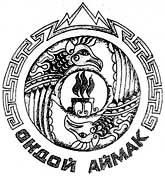 Россия Федерациязы Алтай РеспубликаМуниципал тозолмо    «Ондой аймак»Депутаттардын аймакСоведиОб утверждении Порядка управления и распоряжения имуществом, находящимся в муниципальной собственности МО «Онгудайский район»